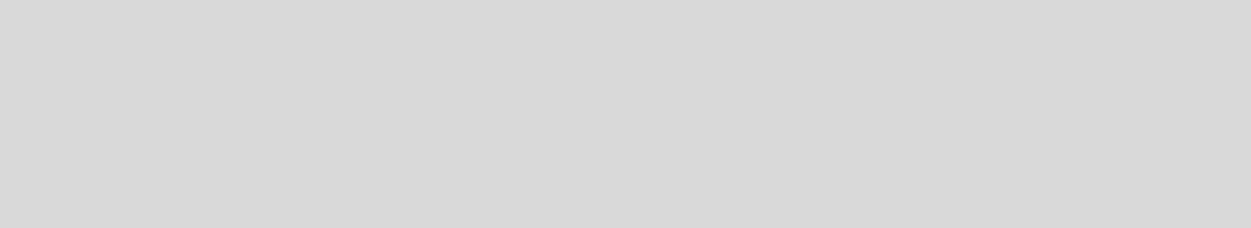 MBA in Finance from Nagpur University with 4 year of experience in multifunctional roles in Banking/Finance and Accounts. GL Accounting, Financial reporting, Reconciliation, budgeting. Month End Reporting. Establishing process guidelines and work instruction manual. Lean Cadet Certification Project Management. Process Improvements. SAP : R3 Production Server (Financial Controlling (FICO)-Module). 15 Months Working Experience in United Arab Emirates (UAE). 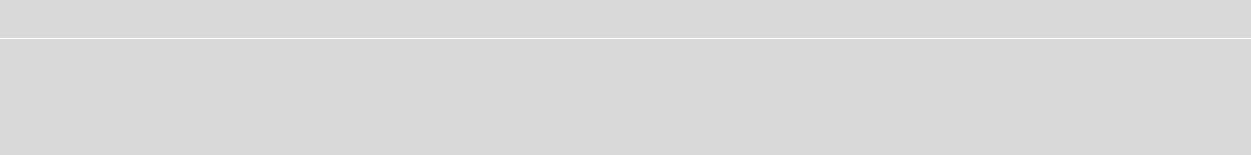 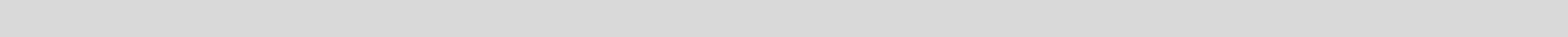 CORE COMPETENCIESExpertise in GL Accounting, Auditing, Bank reconciliation and month-end as well as yearend activities Good understanding of projection, budget preparation and budgetary control system. Efficiently handled transactions of Bank Reconciliation, Accounts Payable, Commission posting Responsible for preparation of MIS reports, TAT and error reports. Accounts/Client Management Responsible for exception handling and issue resolving Well matured to stabilize new project and new ERP system Consulted with the client on best practices and functional understanding of, requirements, change in process, training, testing and impacts across domains for system changes/updates. Delivering Service Level Agreements (SLA) for service and acts as first level of escalation to the client Ensuring the timely collation of reports and doing the analysis in regards to team efficiency and improvements. Ability to achieve immediate and long-term goals and meet operational deadlines. WORK EXPERIENCE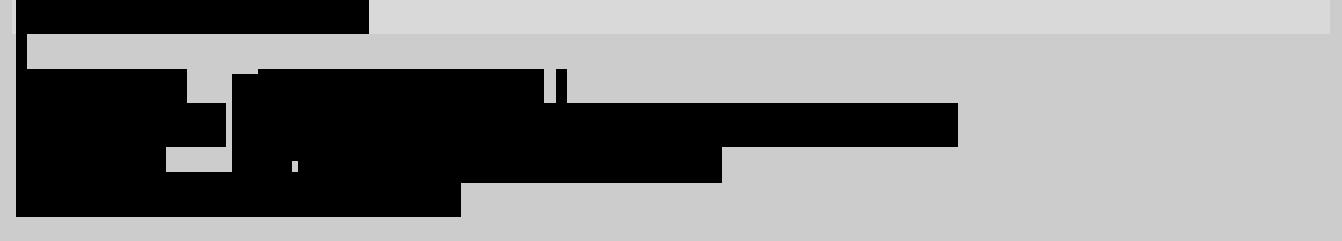 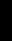 Company Description: Etihad Airways is the national airline of the United Arab Emirates.Job Description:Proficient in handling budgeting Prepared the annual revenue and expense budgets for various operational accounts and controlling the expanses according to Budget of Partner Airlines. Preparing and submitting invoice based on relevant supporting document. Review and approves invoices for HOD’s signature. Summarizes Receivable status by collecting payment posting and matching. Customer follow up and solving problems. Ensure Settlement and sales file are obtained on time. Ensure Reconciliation on Plus Grade (Upgrading system used in Etihad Airways) is completed on time. Applying Plus Grade Receipt. Ensure Bank Guarantee are valid and the value of Bank Guarantee tally exceed customer debts. Preparing intercompany transaction on receivables. Sending outstanding statement to customers monthly. Preparing Quarterly Revenue Report. Preparing Monthly Etihad Guest Invoices. Ensure data migration from Oracle to SAP (New accounting tool) is well planned and transferred to SAP. Statement of Accounts are been sent to all the customers by 01st week of the month. Ensured all account are linked into SAP with Particular Material Code. Preparing Intercompany Re-Charge Invoices based on relevant supporting document. Creating Credit Notes / Write off as and when required. Dispatching invoices and credits to customers and checking with them to make sure received on time. Ensuring that all payments are collected on time as per agreed contracts with in given time frame Preparing rental Invoices and dispatching to customers based on contract terms.  Work within guidelines and reports to the Credit Manager or Financial Controller  Auditing the receivable accounts. Company Description: We are leading global business process outsourcing company.Job Description:Month End Closing Activities. Payment processing and reconciliation. Responsible for sales receipt (Cash) posting. ARC Reconciliation on Weakly basis and reporting to onshore team. DOTS Reconciliation on Weakly basis and reporting to onshore team.  Reconciliation of daily APOLO application by Cashier & Globalware. Accounts Payable Invoice Processing – MIGO, PO, NON PO Processing, Customer Invoices. Passing Payment Entries & Intimating to Client & Other Team Member. Processing Onshore’s Urgent Request on Daily basis. Continuous follow up and discussions with Onshore Clients to update on progress of reconciliation and the Exceptions if any. MIS Reporting. Allocation of work to the team on daily basis. Building and maintaining strong relationship with External Parties “Clients” and also with internal Team. Consolidation of all work for team by EOD. Handling Track point Tickets. Applying all Vouchers on respective invoices on Daily basis. Refunds to Customers accounts through various modes via Check Issue, Online Transfer and Credit Card Refunds. Adjustments and Transfer to other (Duplicate) Memberships, if any. Handling all queries related to Order to Cash team. Actively involved in Processing mapping (DPM) for AAA. Processing of Credit card refunds on daily basis for O2C team. Handel team in absence of Manager and provide timely updates to Manager on list of issue If Any. Handling Clients Escalations and take corrective actions. Responsible for the list of various activities that have been assigned. 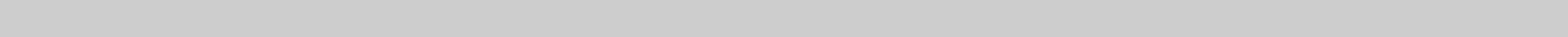 PROFESSIONAL ACHIVEMENTS:Two Promotions in Two Year. Awarded as Best Performer for First Quarter (2015) from client. Awarded as a Star Perform for Second Quarter (2014) from WNS. PROJECTS:Lean Six Sigma YELLOW BELT Certified Project on Commission Pending Invoices and Appreciated by Client (AAA). White Belt (Kaizen Certified) project on Sales Receipt Reconciliation. 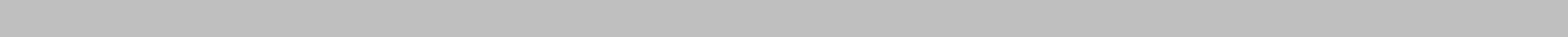 COMPUTER SKILLS:SAP:R3 Production Server (Financial Controlling (FICO)-Module) ORACLE Typing Speed (English)- 45 W.P.M. Well Versed with MS Excel, Windows, MS-Office and Internet applications.  GST (UAT Testing) PROFESSIONAL TRAITS:Good Communication, relationship building and interpersonal skill. Good Team Leader with decision making ability. Ability to work efficiently in a team as well as independently.  Capacity to work hard to meet target. PERSONAL INFORMATIONI hereby declared that the information given above is true to the best of my knowledge & belief.DATE :PLACE :	Ravindra Ravindra Ravindra Email: ravindra.375339@2freemail.com Company: “Etihad Airways”Designation: Assistant Accountant (Credit Control Team)Duration: 10th June 2016 to 30th Sep 2017.Application: SAP System.Company: “WNS Global Services.”Designation: Lead Associate.Duration: 6th May 2013 to 9th June 2016.Application: ERP System.Date of Birth: April 06, 1986Marital Status: SingleNationality: IndianLanguage known: English, Hindi, MarathiInterest: Playing Table Tennis, Listening Music